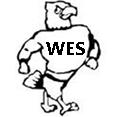 Woodland Elementary SchoolSeptember 4, 2013 SBDM Minutes Members Present:    Jenn Ford,   Jennifer Sullenbarger, Cindy Miller, Dawn Tarquinio, Shianne Monteiro,  and Sonja Beardsley.    Guests:  Ashley Brus and Tiffany Jenkins.   Mary Silva was the recording secretary.1. Opening BusinessThe meeting was opened at 3:47 p.m.a. A motion was made by Jenn Ford  to approve the September agenda and was seconded by Shianne Monteiro.b. A motion was made Jenn Ford to approve the August minutes and seconded by Sonja Beardsley.c. Good News Reports- 	1.  Our PTA now has over 50 members and spirit wear sales are way up. 	2.  Huge compliment to our principal from SBDM council member/parent.  	3.  Goodies with Grandparents a success.	4.  Principal and FRC Director met with Pastor of All Nations Church and they offered to supply food for events.  They also offered to help with things our families might need.d.  Public Comment - None2. Student Achievement Reporta.   Assessing Student Achievement – Not all students have been assessed yet.  About 65% are at average or above in Reading.  We have some data collected but not enough yet to report final numbers.  The council discussed how to implement more reading skills and where to target them.3. Planninga. Monthly Review  - SEPTEMBER :  PLD for September will be focused on math/3rd round.  October PLD/Parent-Teacher Conferences.  A discussion took place on how to get a higher percentage of parents to attend.3rd – 6th – Goodies with Grandparents4th – Faculty Meeting, SBDM Meeting and PTA Meeting5th – Ident-i-Kid9th – Progress reports go home10th – Leader in Me Implementation11th – Leader inMe Lighthouse Team Training13th – BETA Service Day (Students to bring in a pair of new socks to donate); Flu Shots; 3rd Gr/Rotary Club Dental Program16th – PLD – No School17th – Lifetouch Studios/Fall pictures18th – Faculty meeting19th – Field Trip 5th Grade/Laumeyer and Martin’s classes to Falls of the Ohio20th – BETA Mtg.; Dress down day (PTA $1)23rd – 27 Scholastic Book Fair26th – 5th Grade Program 6 p.m. to 7 p.m., Family night/ book fair 5 – 7 p.m.PREVIEW OF OCTOBER:October PLD/Parent-Teacher Conferences.  A discussion took place on how to get a higher percentage of parents to attend.Fall Break, BETA Inductions, BETA Service Day, Trevor Romain Program, Non-Uniform Day, 2nd Grade Field Trip/Louisville, Fall Festival, Fire Safety, 4th Grade Field Trip, and Make-up Pictures.b.  Implementation and Impact Check – Staff will start on this at faculty meeting next week and the principal will report back to the council at the October meeting.c.  State Testing Results – Results should be available soon.d.  Gap Targets – New accountability criteria.  Now the calculation will be based on how to compare students without duplicating them them in various groups.  (Old way – Free and Reduced, Special Ed and Minority.)e.  Emergency and Crisis Management Plan – Policy 1st Reading.  The council reviewed our plan and changes that were made.  Motion to approve:  Jenn Ford  Second:  Sonja Beardsley4. Program Reviewsa.  Improving current programs – Accountability clarificationsb.  Revisions and updates for 2013-14c.  Cannot put a full-time monitor on bus.  Could possibly do on a periodic basis.5. Budget Reporta.  The August Schedule of Balances was reviewed by the council.  Motion to approve – Sonja Beardsley   Second – Shianne Monteiro  6. Committee Reports  - a.  August accident reportb.  FRC Reportc.  PBIS Team Minutes7. Review8. New Businessa. Honor Roll Policy – The council agreed that the policy will be:All A’s (end of quarter)All A/B’s (end of quarter)All A’s for the school yearAll A’s and B’s for the school yearA 3rd award for A/B average for end of school year9.  On-Going Learninga.  Several SBDM members are attending training on September 17th. The September  SBDM meeting was adjourned at 5:27 p.m.  Motion:  Jenn Ford;  Second: Shianne Monteiro.			Page 2/Sept 2013